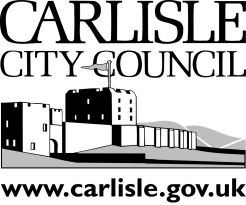 Local List
Nominations FormWelcome to the Nominations Form for the Local Heritage Assets ListThe nomination form asks you to demonstrate how your candidate asset meets the criteria for inclusion on the Carlisle’s Local Heritage Assets List or Local List. The assessment criteria ensure listing a heritage asset is the most appropriate means to manage your valued feature or building.Local Listing does not mean an asset will be preserved in its current state in perpetuity.  Planning policy allows change to heritage assets that conserves or better reveals their significance or in cases where change requires their loss, the benefit to the public that they provide is replaced. The information provided in support of your nomination will help determine what forms of change might be acceptable in the future. Please refer to the back page for advice on how to complete this form and support available within your local area.  It is important that you provide as much information as possible to assist us in our assessment of your nomination.How to complete the nominations formIn answers to Questions A-E  you can tick the interests, values and associations your candidate asset provides to show which you consider to be important to its significance.  It is important that you provide as much detail as possible.  Pictures or photos, map of location (even if hand drawn) and additional information will be helpful to us to when identifying and assessing you nomination against the criteria.  Old photographs (or on-line links to photo records) as well of current photographs will be helpful in identifying and compiling a record of you nomination.  Adding your details is optional and will be for our use only if we need further information or to provide feedback if you have requested it.Sites and buildings in conservation areasConservation Areas are ‘designated heritage assets’ as defined by the government’s planning policy and receive a higher level of protection than locally registered heritage assets, including legal restrictions on demolition and some permitted development rights. We would however welcome suggestions for local list nominations within conservation areas. This would give additional weight to assessment should these nominees become the subject of a planning application.   Support in filling in this formIf you require assistance in filling in the nominations form, the Carlisle & District Civic Trust and local history group volunteers may be available in your area to assist you in completing the form and finding out information to support your nomination.  Please contact us using the details below.What happens next? Once you have completed this form either send by email to zoe.sutton@carlisle.gov.uk or post to:Heritage Officer
Investment and Policy Team
Carlisle City Council
Civic Centre
Carlisle 
CA3 8QGIf you would like to speak to a member of the project team please call Zoe Sutton on 01228 817312.
Name, address and location of your candidate heritage asset (please provide a photograph and a map showing its location or on-line link):1. WHAT IS IT? Is it one of the following? TickA building or group of buildingsA monument or site (an area of archaeological remains or a structure other than a building)A place (e.g. a street, park, garden or natural space)A landscape (an area defined by visual features or character, e.g. a city centre, village, suburb or field system)2. WHY IS IT INTERESTING? Is it interesting in any of the following ways?  2. WHY IS IT INTERESTING? Is it interesting in any of the following ways?  TickA.  Age and Rarity The heritage asset dates from before 1835 (Victorian period) and survives in close to its original conditionThe heritage assets dates from 1835 to 1914 (Victorian/Edwardian period) and retains much of its original features.  It is also of sufficient quality to distinguish it from other assets from that period in CarlisleThe heritage asset dates from 1914 – 1919 and is a rare surviving wartime assetThe heritage asset dates from 1919 – 1939 (the interwar period) and is an outstanding example of the style of the periodThe heritage asset dates from 1939 – 1945 and is a rare surviving wartime assetThe heritage asset dates from after 1945 (post-war period) and is an asset of exceptional quality and designAdditional information:B.  Community and Social ValueTickHeritage assets that have played an integral part in the development of the community’s identity Heritage assets that link the community’s collective memory to the 2 world warsHeritage assets that have made a significant contribution to the community’s ‘sense of place’Heritage assets that are considered to be valuable by the community Additional information:C.  Historic and Cultural AssociationTickHeritage assets that are directly connected to important national figures, organisations or eventsHeritage assets that are directly associated with figures, organisations or events of significant local interest Heritage assets that represent Carlisle’s (or Cumbrian) distinctive local cultureHeritage assets that are important surviving examples of Carlisle’s local industries and traditions Additional information:D.  Architectural ValueTickHeritage assets that are good examples of designs by an architect of national importance Heritage assets that are good examples of designs by an architect of importance to Carlisle and the local area Heritage assets that are good surviving representative examples of a style of construction or design unique to the local area Heritage assets that have won national or local awards for their design Heritage asset that show are good examples of  artistry and/or innovationAdditional information:E.  Townscape or Landscape ValueHeritage assets that are a key focal point in the landscape (urban or rural)Heritage assets that collectively are designed to be part of a significant group such as a historic terrace, square  or enclosed buildingsHeritage assets that form a significant landmark from within or from outside an areaHeritage assets that contribute significantly to the local characterAdditional information:Do you know who the Owner is? If yes, please give name and address.Your details/contact?  N.B. This information will not be publically availableYour details/contact?  N.B. This information will not be publically availableDo you wish to be notified of the Panel decision?   Yes                     No                   Not applicableDo you wish to be notified of the Panel decision?   Yes                     No                   Not applicableDate Submitted:Date Submitted: